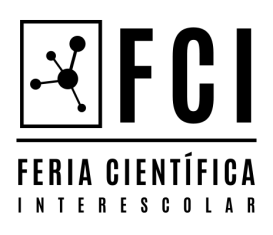 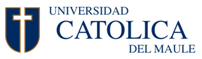 Formulario Presentación del Proyecto Resumen de Proyecto (300 palabras)Introducción (incluyendo objetivos generales y específicos).Hipótesis (si procede)Materiales y Métodos de la Investigación Resultados y Discusión (análisis de datos si procede)Conclusiones Referencias bibliográficas consultadasTítulo del Proyecto